Meeting Minutes (01/26/2020)Roll Call at 10:04 am CST:Present (in person in Iowa): Steve, Lori, BillPresent (via computer): Lynne, Carol, Lee, GeorgeOld Business (tasks that have been completed/updated since last meeting)Verified and ok’d in email from GeorgeOn-going Business (Committee reports or on-going projects)Status of CorporationTaxes were filed, late but filedNon-profit status was renewed for MN stateTreasurer report (Lori)Checkbook balance - $3030.56 (As of 01/23/2020)Year-end totals for 2018-2019Spent: $6106.09Brought in: $5480.29Upcoming bills (Steve/Bill/Lori)Credit card charge for tournamentsWallyball Season and Tournaments for 2019-2020Tournament directors and media committee met in Sept/Oct time frame to establish tournament datesDates were confirmed as available and reservedWe were still late in getting flyers updated and website updated with the dates. This area still needs improvement. Was still time-consuming getting responses back from Lifetime concerning dates and costsIowa (Bill)13th Annual Combined Age Tournament –01/25/20208 teams registered (9 teams played previous year)No change in cost15th Annual State Tournament –03/07-08/2020No change in costMinnesota (Steve/George)23nd Turkey Tournament – 12/7/2019Held at Plymouth Creek Athletic ClubHad 11 players20th Annual Combined Age Tournament – 2/08/2020To be held at LifetimeNo change in Lifetime cost or provisions38th MN State Tournament – 3/14-15/2020 & 3/28-29/2020King/Queen is to be held the first weekend (3/14/2020)Steve is proposing a new tournament Sunday of that first weekend (3/15/2020)Mens and Co-ed triples will be held the second weekend (03/28-29/2020)No change in Lifetime cost or provisionsCanada (Lee)Lee went to 2 tournaments in Canada; one in Toronto (November) and one in Montreal (April).Montreal facility had 10 courts and event was well conducted. 3 Americans attendedToronto had 5 Americans participate in their event.Interest from players in Canada to come to the US (maybe Midwest) to play sometime.Pennsylvania (Lee)No tournament scheduledTrying to get league started up again. Used to have one with 18 teams, but many of the players no longer involved in the sport due to age, etc.Note: Group from New Jersey that plays multiple walls with descent skills.MichiganAssuming April timeframeHistory timeline (George) (up-to-date?)Updated after today’s meeting through currentT-shirts (Lori)Media committee will need to meet to decide on colorBlack was suggestedBoardAny suggestions on who we should get to join the board? We still don't have a treasurer and we only have 4 board members not including Executive Director.Steve working on possibilityNeed to check on George’s date. He was the only one not covered in last electionGeorge’s term expires October 2020Any suggestions for new committee members?Steve working on possibilityHere are the current Board Member terms: 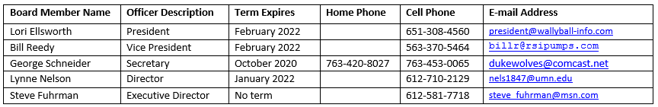 New BusinessBetter advertising for tournamentsCreation of new databaseLynne had created a new registration form last year that automatically fills in a spreadsheetWe need to do more testing on this and start using itURL for the propoed registration form: https://docs.google.com/forms/d/18nlgPU6gJgA8Hjy2ITsOAPLjJ64F_jm7q_EuxbSzUhA/viewform?ts=5e2dc221&edit_requested=trueAre there other Facebook group/pages we can join and post/share the tournaments?Wally has joined 3 so far. 2 in Minnesota. 1 in Maryland.Steve has joined 4 Wallyball groups and 1 VB/WB group with 6000 membersWe need to post tournament dates at least two months ahead of time. We had dates established early but not communicated. Area needs improvementRules committeeSteve’s ChecklistPublish new Basic Rules – CompletedCreate new Rules for Recreational players and send to VB/WB group (Completed)Create new Rules for Intermediate players and send to VB/WB group (Completed)Update RulebookUpdate Referee GuideUpdate 2012 rulebookPost everything to website before 2/15/20Lifetime and sanctioning request (George)Same old “catch 22” where the activity would be sanctioned by the club once enough locations participate in it. According to corporate LTF, we are the only club and group participating. I can check to see if they will host a video of wallyball being played, possibly during one of our tournaments?How to play wallyball videoRecorded final footage. 3 hrs and 5 camera angles. Used slow motion in some video.Now the editing startsWill follow the “How to play wallyball” guide I am rewritingLooking for help viewing existing video for how to play video.Hope to have this project completed by Spring 2020Player surveyPlayers were handed a survey to fill out to help with ranking of playersNothing has been done with this survey. What, if anything, needs to be done?Would like to use this again in the future, as players seem to be close to what they rated themselves.Status of club in IowaNew location in Iowa City?Bill to follow up with this club at the University of Iowa to see if interestEldridge club to decide in March 2020 if they will continue or close.Equipment needed?Reinvestment in clubs (Bill/George/Steve)Any equipment, requests for your “home” courtNet for LTF in Fridley (their old 1 are getting pretty beat up)Wally Ball has joined the Wikipedia Volunteer Response Team to help define wallyballOpen Houses: Any to be planned?Not at this time and there are no outstanding requests for anyNext meeting dateSunday, March 29th at 10:00 am CST at Lifetime Fitness in Fridley prior to the CoEd Triples eventAny other BusinessAdjourn Meeting at 11:051st – Bill2nd - Lee
